ЛІНГВІСТИЧНИЙ КВЕСТ, ПРИУРОЧЕНИЙ ДНЮ УКРАЇНСЬКОЇ ПИСЕМНОСТІ Й МОВИКвест – це  захоплива гра. У нашу мову воно прийшло з англійської (guest – пошуки), перекладається як пригодницька гра, пошук пригод, які вимагають певних знань.До Дня української писемності У ЗОШ №2 проводиться лінгвістичний квест, під час проведення якого    учні у захопливій і нетрадиційній формі  демонстрували  набуті знання з орфоепії, орфографії, фразеології, а також з культури мовлення. Відповідно  були створені станції «Орфоепія», «Орфографія», «Театральна» «Фразеологія», «Культура мовлення», «Я – письменник».  Кожен клас працював за сюжетом визначеного твору, який вивчався на уроках літератури. За вчасно і правильно виконані завдання школярі отримували  «грамотики» - спеціальні  «гроші»,  різна кількість яких давала змогу дітям отримати цікаві призи, як-от: поїздку в театр класом, безкоштовну дискотеку, похід до музею, ігри та інші предмети класного вжитку.   Мета квесту: поглибити знання з орфографії, фразеології та орфоепії української мови;       -   формувати комунікативну компетентність школярів;       -  розвивати пізнавальний інтерес,сприяти розвиткові креативного мислення;       -  підвищувати мотивацію  до самостійного навчання.   Завдання:  формувати вміння працювати в команді, знаходити компроміс у                       спілкуванні з товаришами;виховувати культуру спілкування.  5 клас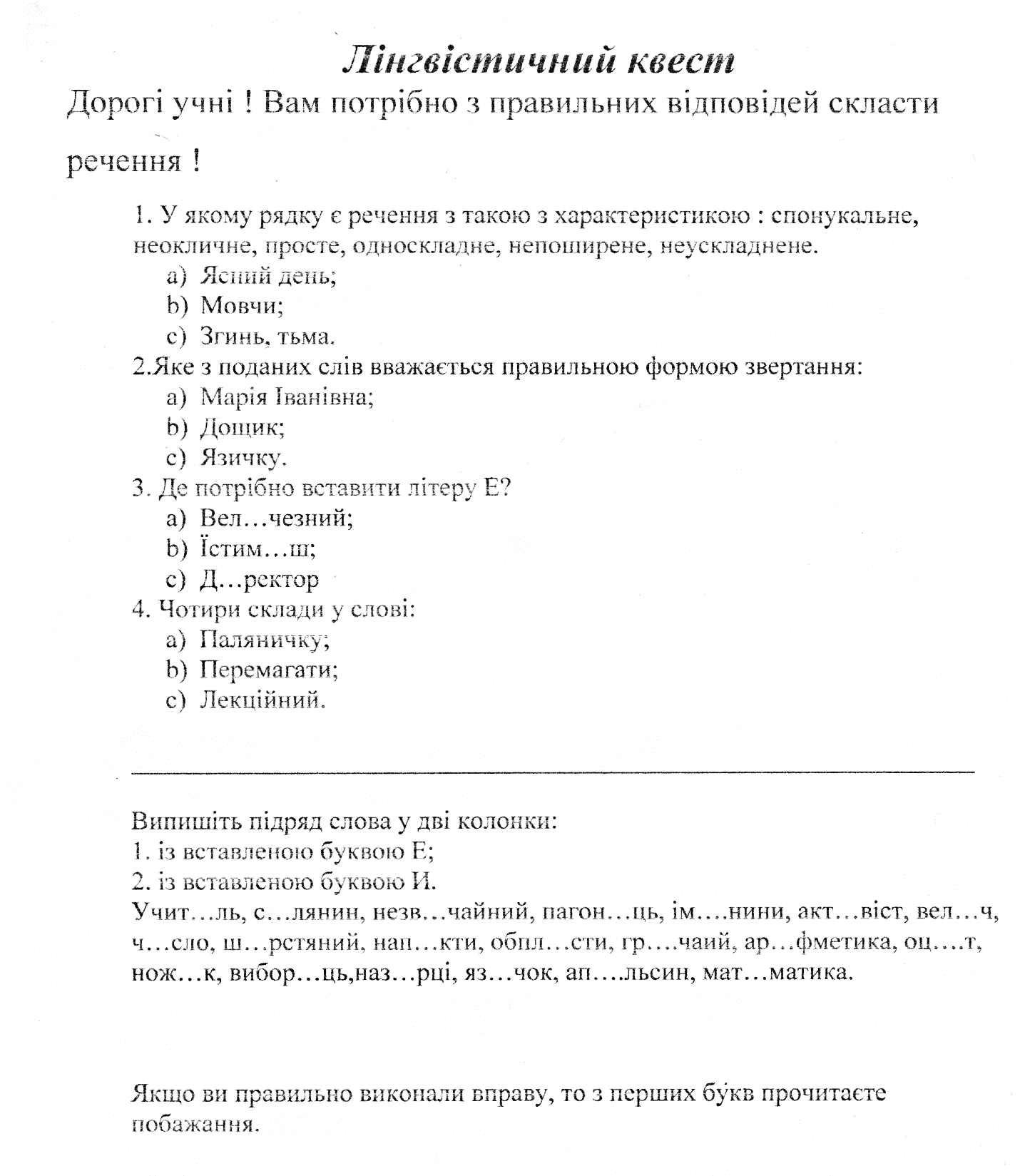 6 клас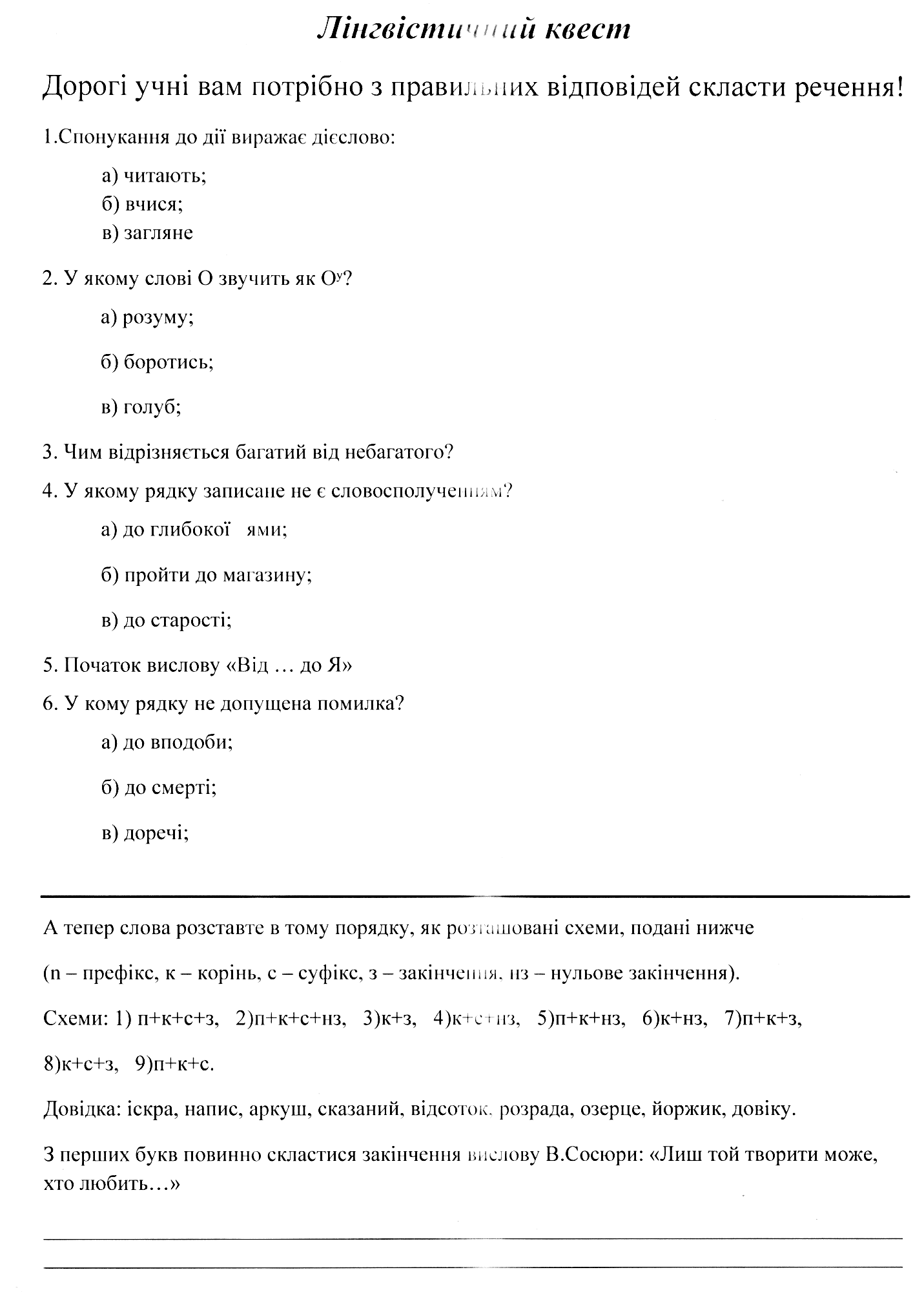 7 клас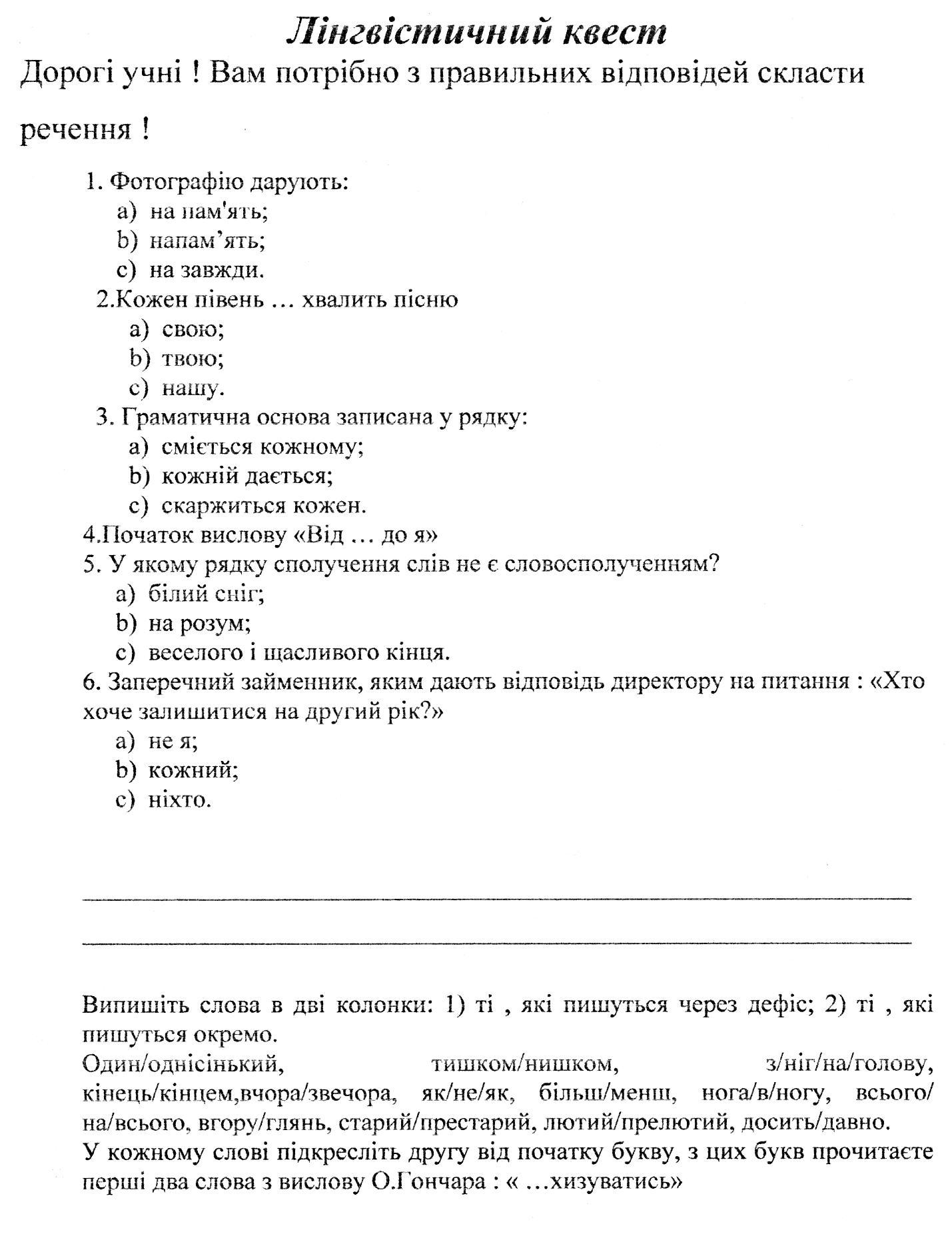 8 клас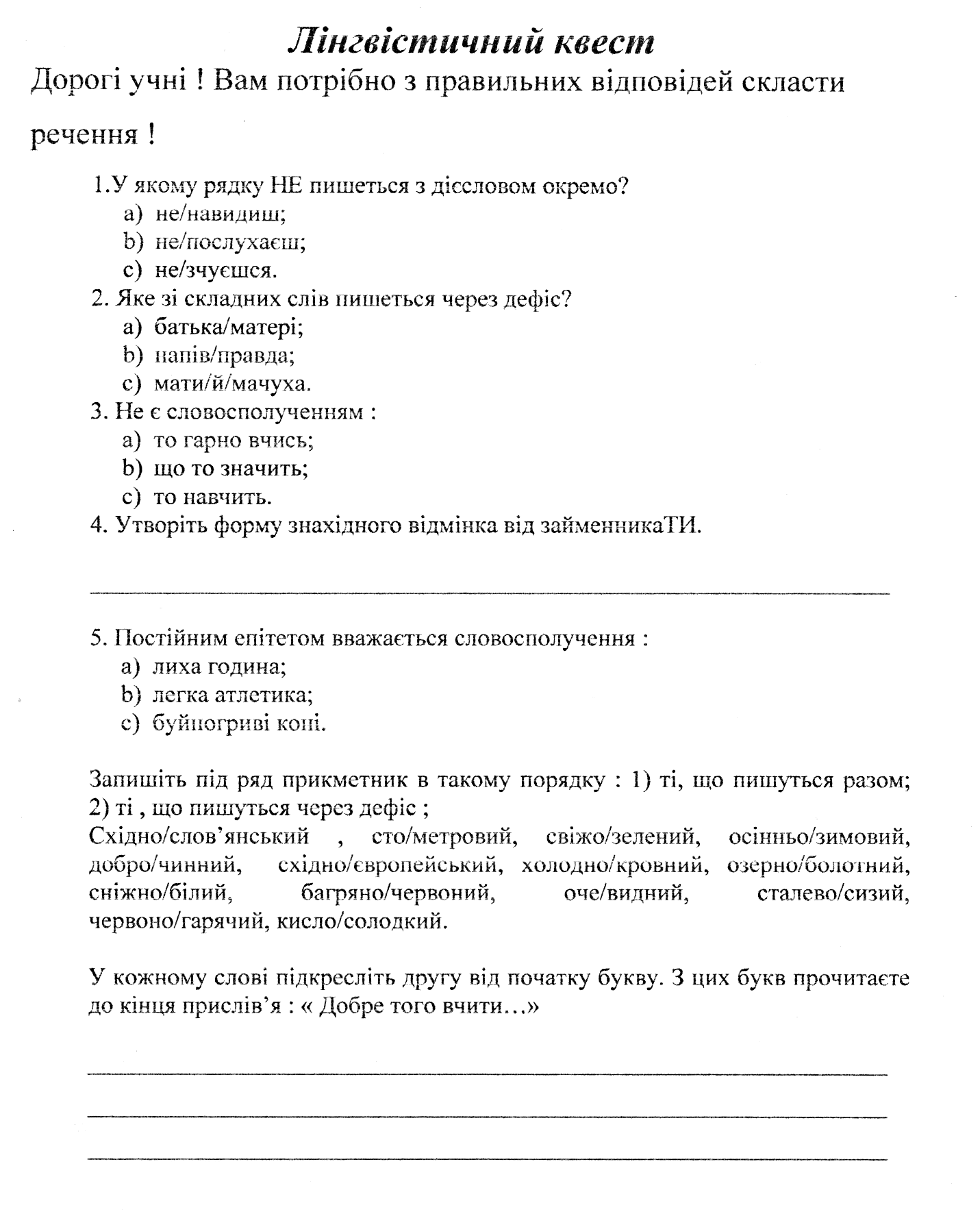 9-10 класи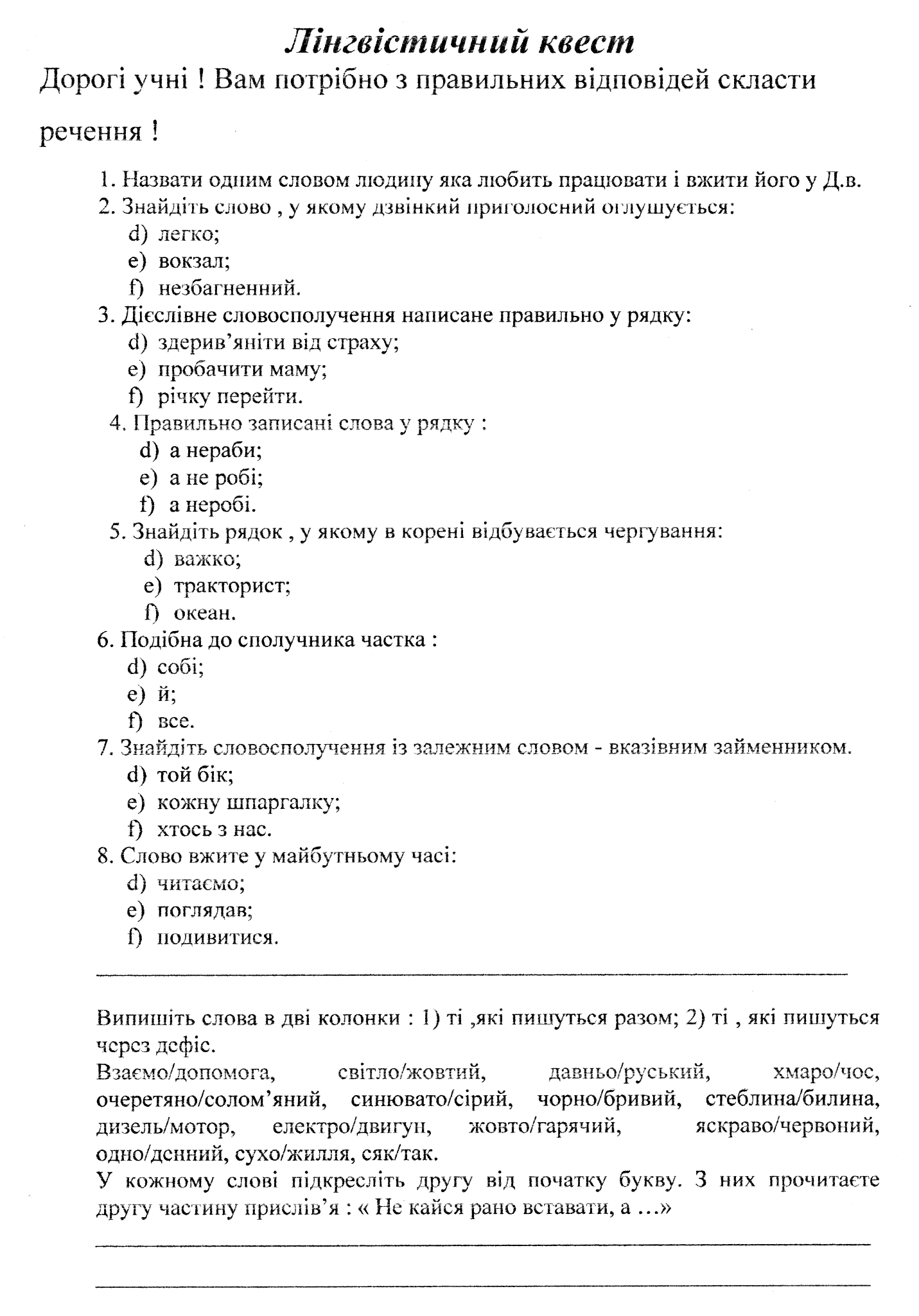 11 клас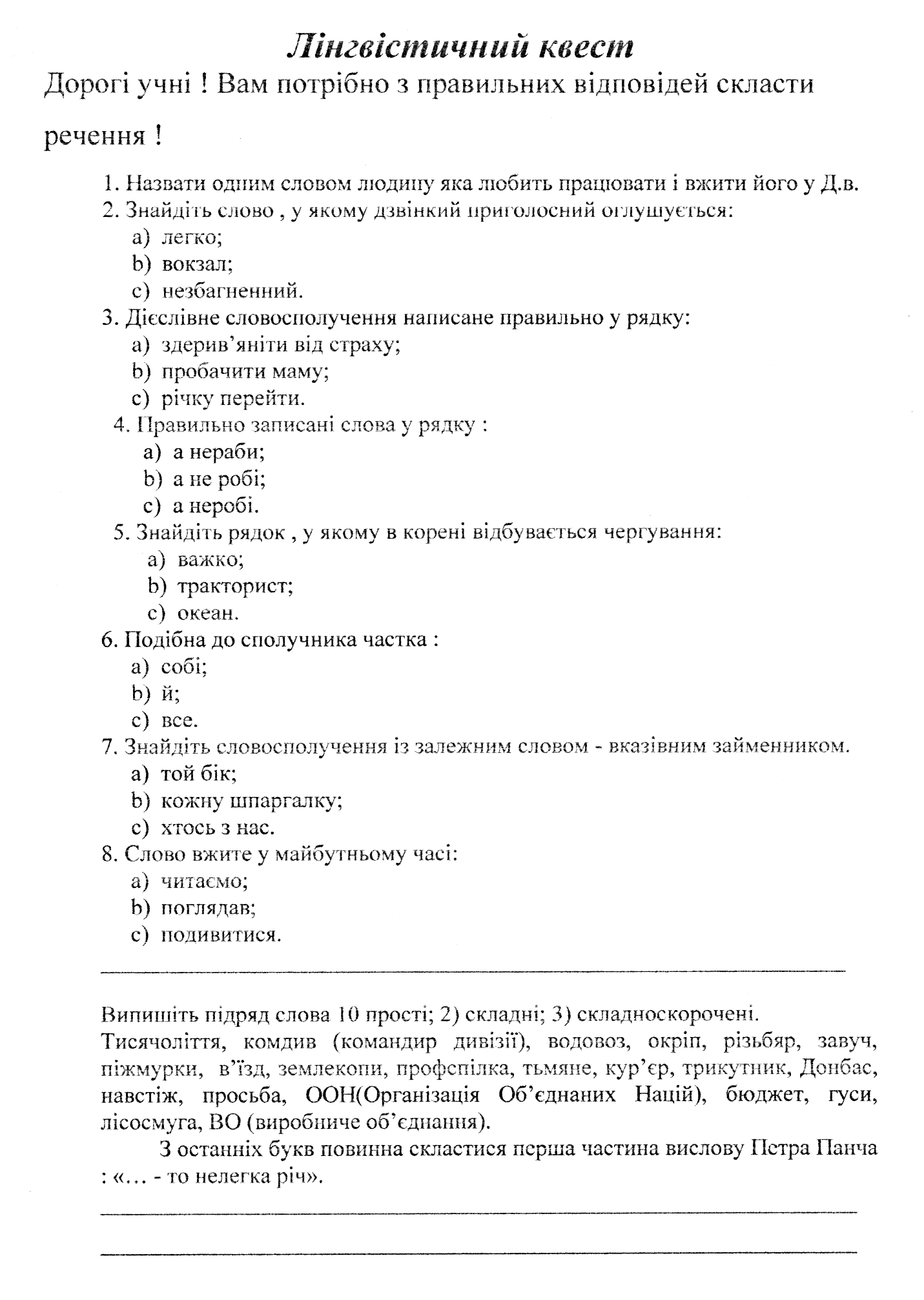 